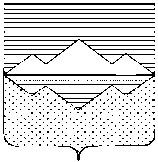 СОБРАНИЕ ДЕПУТАТОВСАТКИНСКОГО МУНИЦИПАЛЬНОГО РАЙОНАЧЕЛЯБИНСКОЙ ОБЛАСТИРЕШЕНИЕот 5 августа 2020 года № 615/82г. СаткаО внесении изменений в приложение к решению Собрания депутатов Саткинского муниципального района от 30.05.2018 г. № 334/41 «Об утверждении Положения о специализированном жилищном фонде муниципального образования «Саткинский муниципальный район» для детей-сирот и детей, оставшихся без попечения родителей в новой редакции»      	В соответствии с Федеральным законом от 06.10.2003 № 131-ФЗ «Об общих принципах организации местного самоуправления в Российской Федерации», Федеральным законом от 21.12.1996 № 159-ФЗ «О дополнительных гарантиях по социальной поддержке детей-сирот и детей, оставшихся без попечения родителей», Федеральным законом от 29.07.2018 «О внесении изменений в отдельные законодательные акты Российской Федерации в части обеспечения жилыми помещениями детей-сирот и детей, оставшихся без попечения родителей, лиц из числа детей-сирот и детей, оставшихся без попечения родителей», Законом Челябинской области от 02.06.2020 № 162-ЗО «О внесении изменений в статью 17 Закона Челябинской области «О мерах социальной поддержки детей-сирот и детей, оставшихся без попечения родителей, вознаграждении, причитающемся приемному родителю, и социальных гарантиях приемной семье», руководствуясь Жилищным кодексом Российской Федерации, Гражданским кодексом Российской Федерации и Уставом Саткинского муниципального района,      СОБРАНИЕ ДЕПУТАТОВ САТКИНСКОГО МУНИЦИПАЛЬНОГО РАЙОНА РЕШАЕТ:1. Внести в приложение к решению Собрания Саткинского муниципального района от 30.05.2018 г. № 334/41 «Об утверждении Положения о специализированном жилищном фонде муниципального образования «Саткинский муниципальный район» для детей-сирот и детей, оставшихся без попечения родителей в новой редакции, следующие изменения:1) по всему тексту Положения слова «а также лиц из их числа» заменить словами «лиц из их числа, а также лиц, которые относились к категории детей-сирот и детей, оставшихся без попечения родителей, лиц из их числа и достигли возраста 23 лет» в соответствующем падеже.2. Приложение 1 к «Положению о специализированном жилищном фонде муниципального образования «Саткинский муниципальный район» для детей-сирот и детей, оставшихся без попечения родителей в новой редакции» принять в новой редакции, согласно приложению. 3. Настоящее решение вступает в силу с момента его опубликования.4. Настоящее решение опубликовать в газете «Саткинский рабочий».5. Контроль за исполнением настоящего решения возложить на комиссии:- по законодательству и местному самоуправлению (председатель – Е.Р. Привалова);- по социальным вопросам (председатель – Сущев Д.В.).Глава Саткинского муниципального района                                                     А.А. ГлазковПРИЛОЖЕНИЕ 1к Положению о специализированном жилищном фонде муниципального образования «Саткинский муниципальный район»ДОГОВОР № ______найма жилого помещения специализированного фонда для детей-сирот и детей, оставшихся без попечения родителей, лиц из числа детей-сирот и детей, оставшихся без попечения родителей, а также лиц, которые относились к категории детей-сирот и детей, оставшихся без попечения родителей, лиц из их числа и достигли возраста 23 летг. Сатка, Челябинская область                                                                                    «__»_______ 20__ годаМуниципальное образование «Саткинский муниципальный район», в лице Управления социальной защиты населения администрации Саткинского муниципального района, именуемое в дальнейшем Наймодатель, в лице начальника _______________________________________________, действующего на основании ____________________, с одной стороны и_________________________________________________________, именуемый(ая) в дальнейшем Наниматель, с другой стороны, заключили настоящий договор на основании распоряжения Администрации Саткинского муниципального района от «__»________ 20__ года №____ о нижеследующем.I. Предмет договора1. Наймодатель передает Нанимателю во временное владение и пользование жилое помещение, находящееся в муниципальной собственности муниципального образования на основании выписки из Единого Государственного Реестра Недвижимости от «__» _________ 20__года N_____, состоящее из квартиры (жилого дома) общей площадью _______ кв. метров, расположенное по адресу: ___________________________________________________________________ для временного проживания в нем с правом оформления регистрации по месту жительства.2. Жилое помещение предоставлено ________________________ в связи с утверждением его (ее) кандидатуры Комиссией.Основание ________________________________________________________________________                 (наименование органа, принявшего решение, дата и номер решения).3. Предоставляемое жилое помещение отнесено к специализированному фонду жилых помещений для детей-сирот и детей, оставшихся без попечения родителей, лиц из числа детей-сирот и детей, оставшихся без попечения родителей, а также лиц, которые относились к категории детей-сирот и детей, оставшихся без попечения родителей, лиц из их числа и достигли возраста 23 лет на основании распоряжения Администрации Саткинского муниципального района от «___» _______ 20__ года №____.4. Совместно с Нанимателем в жилое помещение вселяются следующие члены его семьи:1) _______________________________________________________________________________;(фамилия, имя, отчество члена семьи Нанимателя и степень родства с ним)2) _______________________________________________________________________________;3) _______________________________________________________________________________.5. Срок действия договора составляет 5 лет с «__»______20__г. по «__»_______20__ г.6. По окончании срока настоящего договора при наличии обстоятельств, свидетельствующих о необходимости оказания Нанимателю содействия в преодолении трудной жизненной ситуации, договор найма специализированного жилого помещения может быть заключен с Нанимателем неоднократно на новый 5-летний срок.II. Права и обязанности Нанимателя и членов его семьи7. Наниматель имеет право:1) на использование жилого помещения для проживания в нем, в том числе с членами своей семьи (супругой (ом) и несовершеннолетними детьми) в течение срока действия настоящего договора;2) на пользование общим имуществом в многоквартирном доме;3) на неприкосновенность жилища и недопустимость произвольного лишения жилого помещения. Никто не вправе проникать в жилое помещение без согласия Нанимателя и членов его семьи иначе как в порядке и случаях, предусмотренных федеральным законом, или на основании судебного решения. Проживающие в жилом помещении Наниматель и члены его семьи не могут быть выселены из жилого помещения или ограничены в праве пользования иначе как в порядке и по основаниям, которые предусмотрены Жилищным кодексом Российской Федерации, другими федеральными законами;4) на получение субсидий на оплату жилого помещения и коммунальных услуг в порядке и на условиях, установленных статьей 159 Жилищного кодекса Российской Федерации.5) на предоставление в соответствии с частью 5 статьи 103 Жилищного кодекса Российской Федерации другого благоустроенного жилого помещения в границах Саткинского муниципального района в случае расторжения настоящего договора и выселения нанимателя и членов его семьи;6) на заключение договора социального найма в отношении занимаемого жилого помещения после окончания срока действия настоящего договора при отсутствии оснований для заключения с Нанимателем договора найма специализированного жилого фонда на новый 5-летний срок.Наниматель может иметь иные права, предусмотренные законодательством.8. Наниматель обязан:1) использовать жилое помещение по назначению и в пределах, установленных Жилищным кодексом Российской Федерации;2) соблюдать правила пользования жилым помещением;3) обеспечивать сохранность жилого помещения;4) поддерживать в надлежащем состоянии жилое помещение. Самовольное переустройство или перепланировка жилого помещения не допускается;5) проводить текущий ремонт жилого помещения;6) своевременно вносить плату за жилое помещение и коммунальные услуги (обязательные платежи). Обязанность вносить плату за жилое помещение и коммунальные услуги возникает с момента заключения настоящего договора. Несвоевременное внесение платы за жилое помещение и коммунальные услуги влечет взимание пеней в размере и порядке, которые установлены статьей 155 Жилищного кодекса Российской Федерации;7) переселиться на время капитального ремонта или реконструкции жилого дома вместе с членами семьи в другое жилое помещение в границах Саткинского муниципального района (когда ремонт не может быть произведен без выселения). В случае отказа Нанимателя и членов его семьи от переселения в это жилое помещение Наймодатель может потребовать переселения в судебном порядке;8) допускать в жилое помещение в заранее согласованное время представителя Наймодателя для осмотра технического состояния жилого помещения, санитарно-технического и иного оборудования, находящегося в нем, а также для выполнения необходимых работ;9) при обнаружении неисправностей жилого помещения или санитарно-технического и иного оборудования, находящегося в нем, немедленно принимать возможные меры к их устранению и в случае необходимости сообщать о них Наймодателю или в соответствующую обслуживающую или управляющую организацию;10) осуществлять пользование жилым помещением с учетом соблюдения прав и законных интересов соседей, требований пожарной безопасности, санитарно-гигиенических, экологических и иных требований законодательства;11) при расторжении или прекращении настоящего договора освободить жилое помещение. В случае отказа освободить жилое помещение Наниматель и члены его семьи подлежат выселению в судебном порядке;12) при освобождении жилого помещения сдать его в течение 3 дней Наймодателю в надлежащем состоянии, оплатить стоимость не произведенного Нанимателем и входящего в его обязанности текущего ремонта жилого помещения, а также погасить задолженность по оплате жилого помещения и коммунальных услуг.Наниматель несет иные обязанности, предусмотренные законодательством.9. Временное отсутствие Нанимателя и членов его семьи не влечет изменения их прав и обязанностей по настоящему договору.10. Наниматель не вправе осуществлять обмен жилого помещения, а также передавать его в поднаем.11. Члены семьи Нанимателя имеют право на пользование жилым помещением наравне с Нанимателем.12. Члены семьи Нанимателя обязаны использовать жилое помещение по назначению и обеспечивать его сохранность.13. Дееспособные члены семьи Нанимателя несут солидарную с Нанимателем ответственность по обязательствам, вытекающим из пользования жилым помещением, если иное не установлено соглашением между Нанимателем и членами его семьи.III. Права и обязанности Наймодателя14. Наймодатель имеет право:1) требовать своевременного внесения платы за жилое помещение и коммунальные услуги;2) требовать соблюдения правил пользования жилым помещением, обеспечения сохранности жилого помещения, поддержания жилого помещения в надлежащем состоянии, соблюдения прав и законных интересов соседей, требований пожарной безопасности, санитарно-гигиенических, экологических и иных требований законодательства.Наймодатель может иметь иные права, предусмотренные законодательством.15. Наймодатель обязан:1) передать Нанимателю свободное от прав иных лиц и пригодное для проживания жилое помещение в состоянии, отвечающем требованиям пожарной безопасности, санитарно-гигиеническим, экологическим и иным требованиям, являющееся благоустроенным применительно к условиям Саткинского муниципального района;2) принимать участие в надлежащем содержании и ремонте общего имущества в многоквартирном доме, в котором находится жилое помещение;3) осуществлять капитальный ремонт жилого помещения;4) предоставлять нанимателю и членам его семьи на время проведения капитального ремонта или реконструкции жилого дома (когда ремонт или реконструкция не могут быть произведены без выселения Нанимателя) жилое помещение маневренного фонда (из расчета 6 кв. метров жилой площади на 1 человека) в границах Саткинского муниципального района без расторжения настоящего договора. Переселение Нанимателя и членов его семьи в жилое помещение маневренного фонда и  обратно (по окончании капитального ремонта или реконструкции) осуществляется за счет средств Наймодателя;5) информировать Нанимателя о проведении капитального ремонта или реконструкции дома не позднее чем за 30 дней до начала работ;6) принимать участие в своевременной подготовке жилого дома, санитарно-технического и иного оборудования, находящегося в нем, к эксплуатации в зимних условиях;7) обеспечить предоставление Нанимателю коммунальных услуг;8) соблюдать при переустройстве и перепланировке жилого помещения требования, установленные Жилищного кодекса Российской Федерации;9) предоставить другое благоустроенное жилое помещение в границах Саткинского муниципального района в случае расторжения настоящего договора по основаниям и в порядке, предусмотренным Жилищным кодексом российской Федерации;10) принять в установленные настоящим договором сроки жилое помещение у Нанимателя с соблюдением условий, предусмотренных  подпунктами 11, 12 пункта 8 настоящего договора.Наймодатель несет иные обязанности, предусмотренные законодательством.IV. Расторжение и прекращение Договора16. Настоящий договор может быть расторгнут в любое время по соглашению сторон.           17. Расторжение настоящего  договора   по  требованию Наймодателя допускается в судебном порядке при неисполнении Нанимателем и членами его семьи обязательств   по   настоящему договору, а также в случае:1) невнесения Нанимателем платы   за      жилое помещение    и (или) коммунальные услуги в течение более одного года   и отсутствия соглашения по погашению образовавшейся задолженности по   оплате  жилого помещения и (или) коммунальных услуг;2) разрушения   или   систематического  повреждения жилого помещения Нанимателем или проживающими совместно с ним членами его семьи;3) систематического нарушения прав и законных интересов соседей, которое делает невозможным совместное проживание в одном жилом помещении;4) использования жилого помещения не по назначению.18. Настоящий Договор прекращается в связи:1) с утратой (разрушением) жилого помещения;2) со смертью одиноко проживающего Нанимателя.В случае прекращения настоящего договора в связи с утратой (разрушением) жилого помещения нанимателю предоставляется другое благоустроенное жилое помещение, находящееся в границах Саткинского муниципального района.По истечении срока действия настоящего договора Наниматель и члены его семьи не подлежат выселению из жилого помещения, в отношении занимаемого жилого помещения с нанимателем заключается договор социального найма, либо в соответствии с пунктом 6 статьи 8 Федерального закона «О дополнительных гарантиях по социальной поддержке детей-сирот и детей, оставшихся без попечения родителей», неоднократно договор найма специализированного жилого фонда на новый 5-летний срок.V. Внесение платы по Договору19. Наниматель вносит плату за жилое помещение в размере и порядке, которые предусмотрены Жилищным кодексом Российской Федерации.VI. Иные условия21. Споры, которые могут возникнуть между сторонами по настоящему договору, разрешаются в порядке, предусмотренном законодательством.22. Настоящий договор составлен в 2-х экземплярах для каждой из сторон и имеет одинаковую юридическую силу.VII. Реквизиты сторон23. Наймодатель – Муниципальное образование «Саткинский муниципальный район» в лице Управления социальной защиты населения администрации Саткинского муниципального района, ИНН/КПП __________________, ОГРН _______________.Юридический адрес: 456910, Челябинская обл., г. Сатка, ул. ____________, д. __; тел.:___________; 
e-mail: __________________.24. Наниматель – _______________________________________________________________, ИНН _________________, паспорт: __________________ выдан ________________________________, № страхового свидетельства __________________.Адрес: ___________________________________________________________________________.НаймодательНаниматель_______________ /____________/М.П._____________ /____________/